… بايد به احبّای الهی تعليم فرمائيد و اعلان کنيد که…حضرت عبدالبهاءاصلی فارسی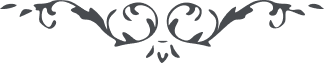 ١٩٠ … بايد به احبّای الهی تعليم فرمائيد و اعلان کنيد که آنچه اين عبد نسبت به خويش مرقوم مينمايد همان حقّ است و تکليف کلّ اتّباع آن است و تفسير و تأويل جائز نه اين عبد را لقب و اسم و رسم حقيقی در جميع عوالم الهی عبدالبهاء بوده و به کرّات مرقوم شده که انّ عبوديّتی لعتبته الطّاهرة اکليلی الجليل و تاجی الوهّاج و بها افتخر فی ملکوت الامر و الخلق اين است مسجد اقصی و سدره منتهی و افق اعلی و جبروت اسمای اين عبد، اصمّ اذا نوديت فی الحيّ باسمی و انّنی اذا قيل لی يا عبده لسميع و البهاء عليک و علی کلّ ثابت راسخ علی عهد اللّه و ميثاقه العظيم**.** عبدالبهاء ع 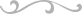 